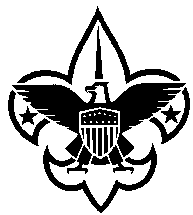 Scout:       Son of:                                                                     of (town):                                                 (Name of both parents/guardians)				                                         Member of Troop:      	            Sponsored by: Scoutmaster: I was a Cub Scout in Pack(s) #:                             (If you were not in Cub Scouts, please put N/A.)                                                                                                                                                                                          I earned my Arrow of Light (date):                          (If you did not earn the Arrow of Light, put N/A.)I Joined the Boy Scout program (date):      I became a First Class Scout (date):         For my Eagle Project, I:  (provide brief summary of Eagle project; must be able to be read in 30-seconds or less—do not exceed space provided.)Plans for future after high school: (Briefly describe any college, career, Scouting, and other goals; must be able to be read in 30-seconds or less)     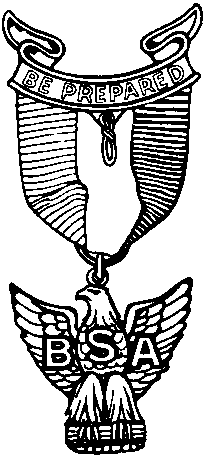     ATTACH THIS COMPLETED HISTORY SHEET TO YOUR EAGLE APPLICATION.   